 Declaration concerning ethical guidelines According to Norad’s guidelines, grant applicants shall confirm that the company/organisation/institution has ethical guidelines. As a minimum, the guidelines shall include the provisions and requirements listed in “Ethical guidelines - Guide for Norad’s grant recipients”, March 2014.This declaration is valid for I am familiar with Norad’s ethical guidelines, and hereby confirm that …………………. (name of  company/organisation/institution):has ethical guidelines that as a minimum, contain the provisions and requirements listed in “Ethical guidelines - Guide for Norad’s grant recipients”will strive to  ensure compliance with these guidelines in the entire organization at any timewill grant Norad access to the guidelines as well as information about the work undertaken to ensure compliance with these, upon request.   Date			General Manager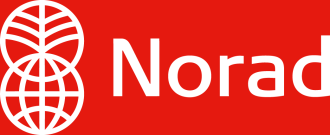 Company/organisation/institutionOrganisation numberAddressPostal codePlace